INDICAÇÃO Nº 01333/2013Sugere ao Poder Executivo Municipal a realização de roçagem em praça publica localizada próxima à academia ao ar livre na Avenida Alfredo Contato ao lado do numero 1400 Jardim Dona Regina. Excelentíssimo Senhor Prefeito Municipal, Nos termos do Art. 108 do Regimento Interno desta Casa de Leis, dirijo-me a Vossa Excelência para sugerir que, por intermédio do Setor competente, sejam realizados roçagem em praça publica localizada próxima à academia ao ar livre na Avenida Alfredo Contato ao lado do numero 1400 Jardim Dona Regina.   Justificativa:Conforme relatos dos moradores, o local está com o mato alto em volta da praça onde existe uma academia ao ar livre e que acaba dificultando o acesso para os praticantes e afastando o publico. Plenário “Dr. Tancredo Neves”, em 1 de março de 2.013.Celso Ávila-vereador-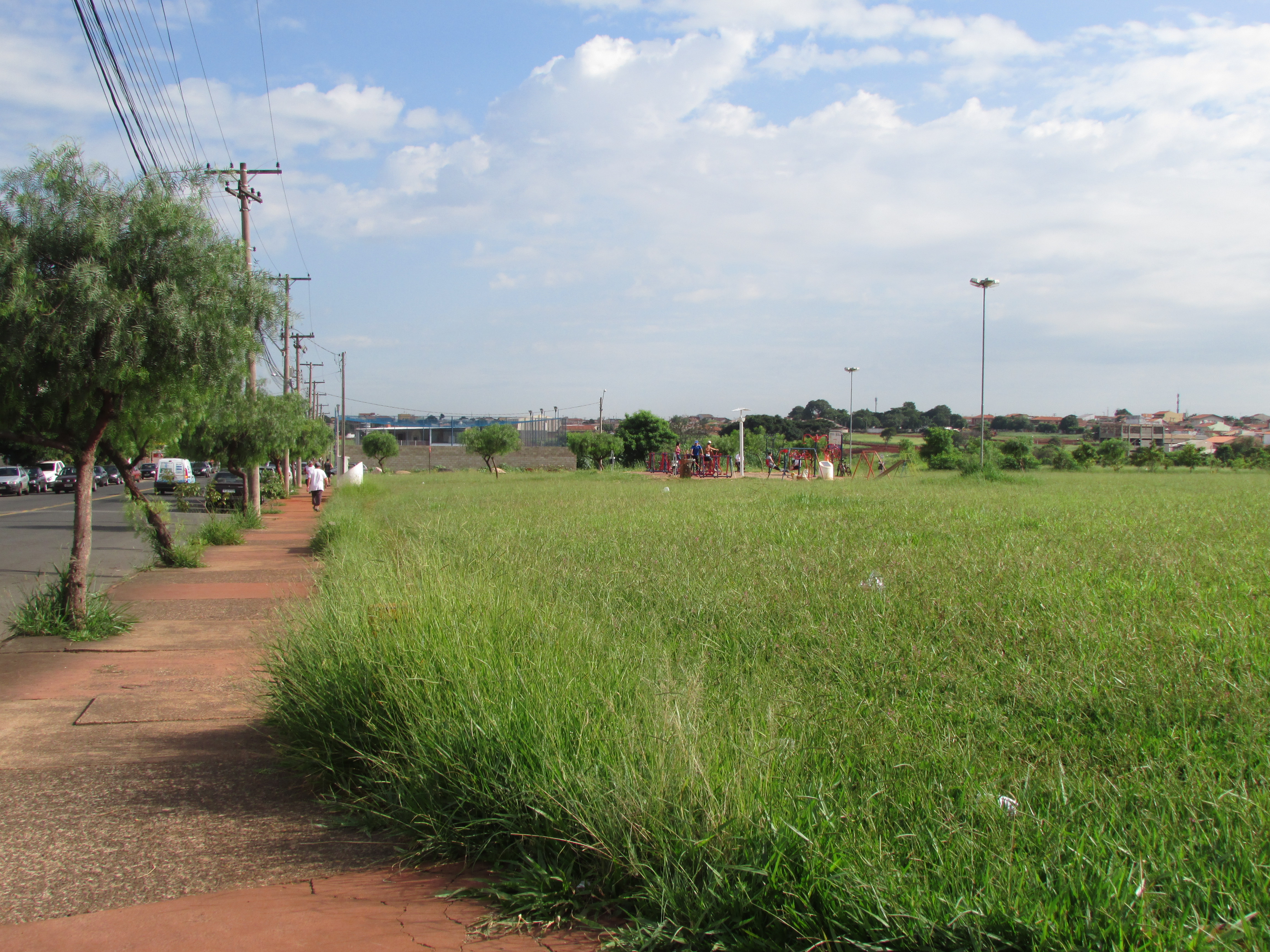 